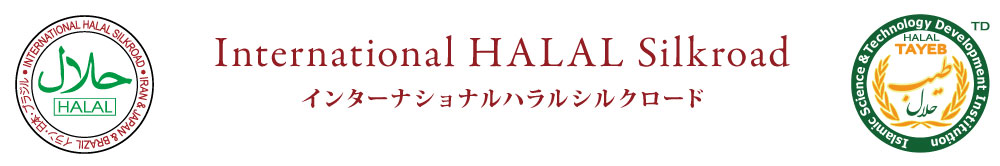 　　　　www.silkroad-halal.com   E-mail:ali-reza@sea.plala.or.jpInspection Report　検査報告Personnel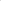 Is there any non-Muslim staff? 	Yes 	No(Please determine personnel names and their place of service in Appendix I ) list is attachedHave staff passed necessary Islamic regulation training? 	Yes 	NoPlease mention the courses?Do staff observe the regulation related to Halal and hygienic matters? [3 Yes Cl No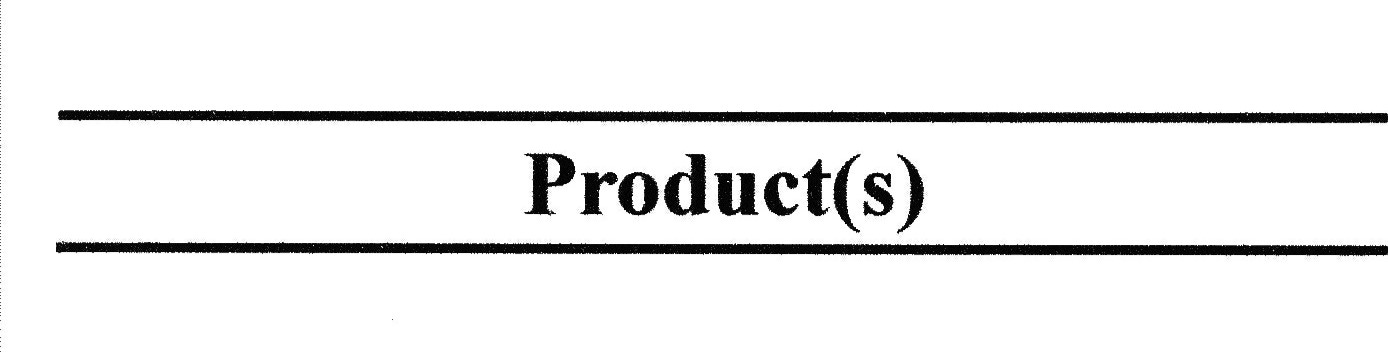 l- Product(s) Name:2- Is there any Analysis Sheet/ Product Data Sheet? (If yes, please attach it) C] Yes , No 3- Type of Production Process: Manual , Machinery Mixed of both 4- Please determine the items in Appendix 2 which are applied as ingredients?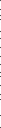 Please determine the items in Appendix 3 which are applied as additives?Raw Material(s)l- Raw Material Origin: ODomestic , Dlmport (Please determine the country of origin)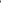 Religious regulations are observed in raw material? C] Yes C] NoIs there any kind of meat in the ingredient? Dyes 	NoMeat Supplying Origin: [Al)omestic , C]lmport (Please determine the originated country)Religious regulations are observed in used meat? 	Yes C] NoIs there any prohibited oil in the ingredient? 	Yes 	NOAdditives are from Halal origin? [3 Yes 	NoHaram products are being produced in Halal production line? 	Yes D No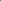 Legal Certifications or PermissionsÜProduction License	ÜNational Standard License DOther International Standards	ÜHygienic License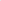 00ther Mandatory License in your countryPacking Process , Storage and DistributionPacking Type: [_l by Hand , C] Machinery 	Mixed of bothHave Hygienic and Religiousrules been observed while packing? [Z] Yes 	NoStorage Status:[ANeat and not near Haram material 	OFilthy and contaminated with Haram materialHave Hygienic and Religious rules been observed while transportation? [Z Yes [3 NoSamplingProduct sample: Gelatin Powder Weight/Number/Value/Quantity: 300 Grams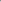 Packing Type: Nylon PlasticLaboratory Name: Gen Transfer PioneerThe result of testing: Negative ( No haram found and gelatin is made of cow bones)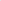 Date of result: Dec. 17,201.3Final ResultInspector Assessment and signature:Halal Committee Assessment:Ins ector Name: Do;Yahya JahngiriDate of Ins ection: Nov. Date of Ins ection: Nov. Com an Name:Mana er Name:Mana er Name:Address:Tel: +Fax: +Fax: +Email :	Website:www.silkroadhalal.comPrevious Inspection Date:Assessment from previous inspection or Major Findings :Result: favorbaleAssessment from previous inspection or Major Findings :Result: favorbale